Safety: Ensure that the UTV is safely parked on level ground with the ignition off. Wear all appropriate PPE for the following procedures.Note:Leave all hardware loose until the entire assembly is in its final position.Assembly Components:Ensure that you have all of these components before beginning the installation.1 x Bumper2 x Lower Mounting Brackets (left and right)2 x Upper Mounting Brackets (left and right)1 x Aluminum Accent Plate1 x Hardware Kit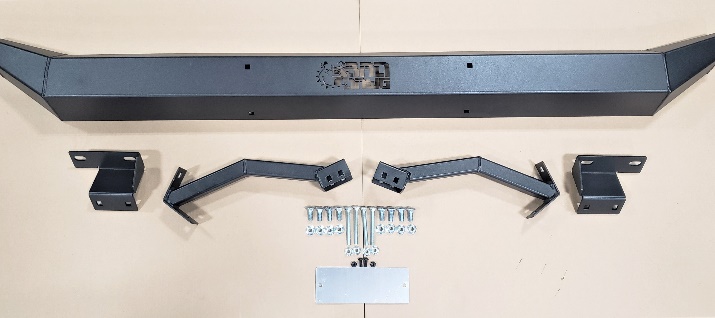 Figure 1: Kit ContentsInstallation:Attach the aluminum accent plate to the inside of the bumper using the 2 small machine screws and nuts.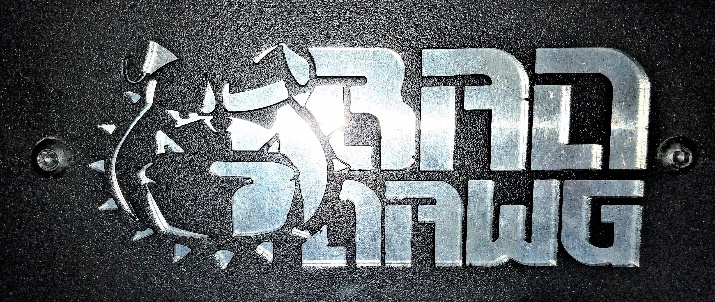 Figure 2: Accent Plate FrontAttach the left and right lower mounting brackets to the bumper using 4 short carriage bolts and nuts.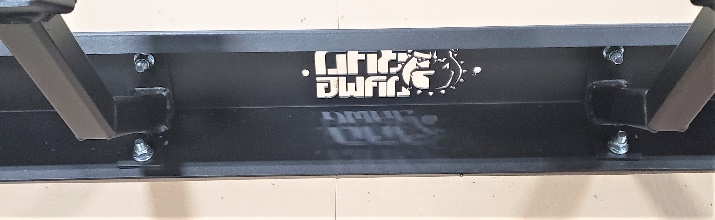 Figure 3: Upper Brackets to BumperRemove the factory bolts below the tailgate to allow for future installation of the upper mounting brackets. Shown in Figure 4.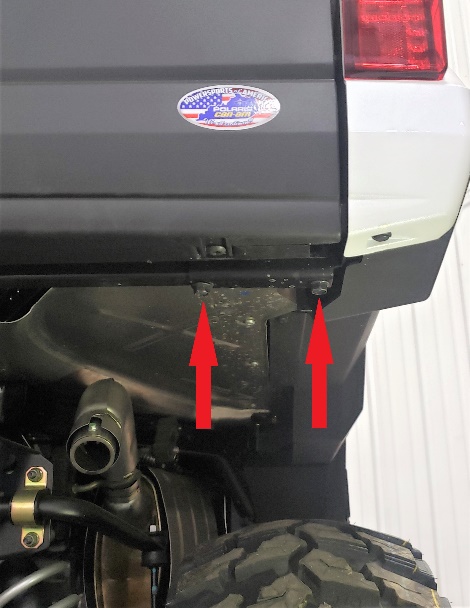 Figure 4: Factory Bolts for RemovalPosition the lower mounting brackets with the mounting location shown in Figure 5, and secure them using 4 long carriage bolts and nuts.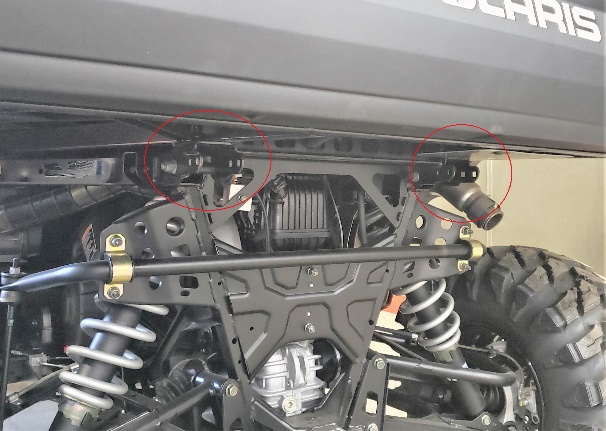 Figure 5: Lower Bracket Mounting Location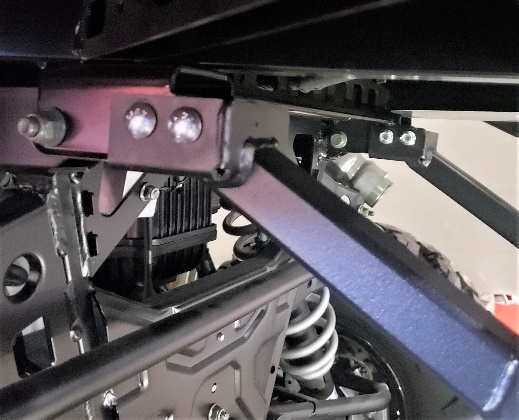 Figure 6: Lower Brackets to MachineAlign the left and right upper mounting brackets with the mounting location on the bumper and machine and secure using short bolts. 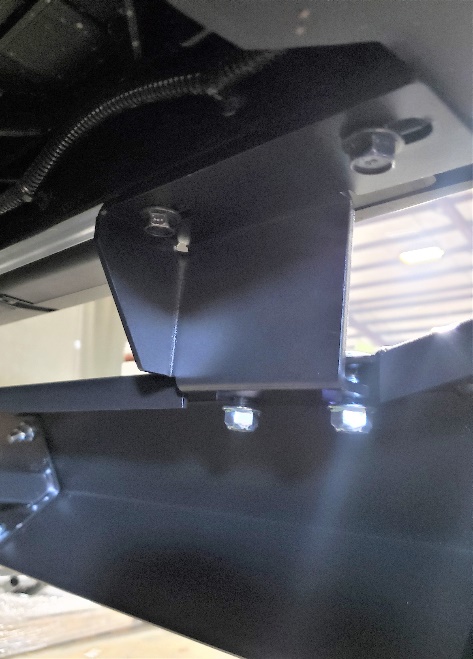 Figure 7: Upper Bracket to Machine and BumperTighten all hardware securely, and enjoy your ride!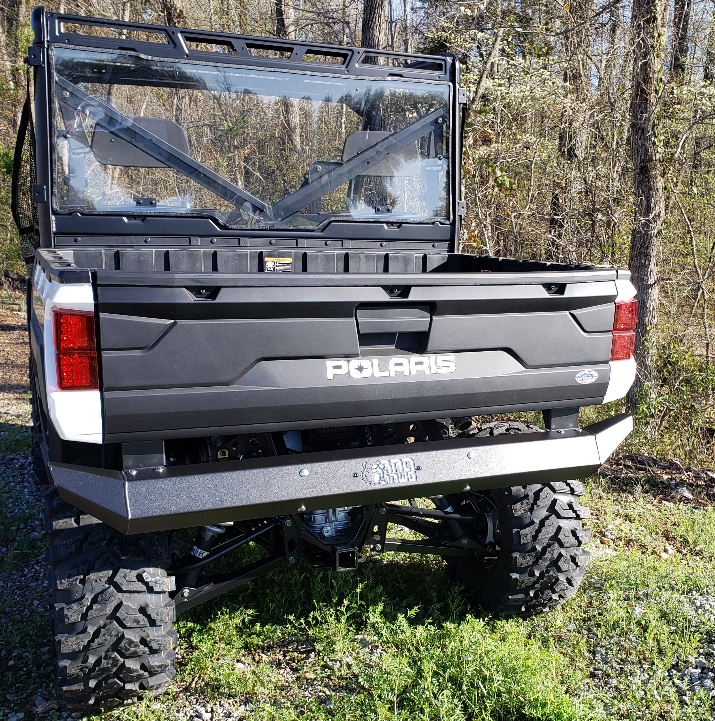 Figure 8: Install Complete